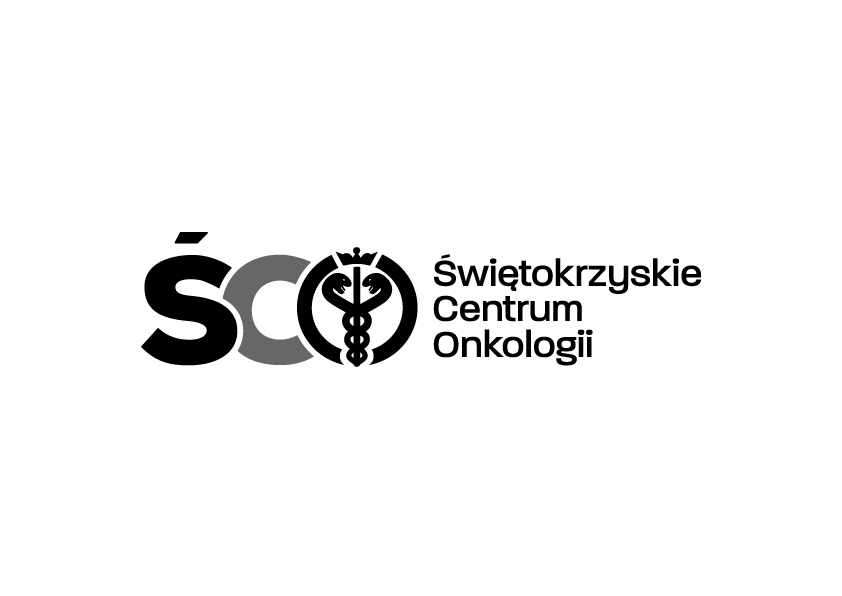 Adres: ul. Artwińskiego 3C, 25-734 Kielce  Dział Zamówień Publicznychtel.: (0-41) 36-74-474   fax.: (0-41) 36-74071/481 strona www: http://www.onkol.kielce.pl/ Email:zampubl@onkol.kielce.plAZP.2411.83.2024.MMO                                                                                              Kielce, dn. 05.04.2024 rWSZYSCY  WYKONAWCYWYJAŚNIENIA DOTYCZĄCE SWZDot. AZP.2411.83.2024.MMO:  Zakup wraz z dostawą wyrobów medycznych -  akcesorii do  Robota Da Vinci Xi na Blok Operacyjny Świętokrzyskiego Centrum Onkologii w Kielcach.W przedmiotowym postępowaniu wpłynęły następujące pytania:Pytanie nr 1Dotyczy: PROJEKT UMOWA Nr ...../24, §6 Reklamacje Zwracamy się do Zamawiającego z uprzejmą prośbą o wprowadzenie do powyższej umowy poniższego zapisu dotyczącego reklamacji Oferowanych Artykułów: W przypadku narzędzi robotycznych wielorazowego i jednorazowego użytku, których usterka nastąpiła w trakcie zabiegu operacyjnego z ich wykorzystaniem, lub w czasie reprocessingu i w przypadku zgłoszenia przez Zamawiającego reklamacji w celu określenia przyczyn niniejszej usterki uszkodzonego narzędzia zastosowanie ma następująca procedura producenta narzędzi robotycznych: Producent narzędzi chirurgii robotycznej określa przyczynę uszkodzenia mechanicznego na podstawie badań technicznych przeprowadzonych w specjalistycznym laboratorium producenta i na jej podstawie rozpatruje reklamację, w przypadku pozytywnie rozpatrzonej przez producenta reklamacji – wystawia on notę uznaniową na poczet zamówienia kolejnego narzędzia robotycznego wielorazowego lub jednorazowego użytku (tożsamego z reklamowanym) lub odsyła do reklamującego nowe narzędzie robotyczne jednorazowego lub wielorazowego użytku (wielorazowego użytku z liczbą użyć powiększoną o 1) proces rozpatrywania reklamacji przez producenta to około 30-40 dni od daty zgłoszenia do producenta (i protokolarnego przekazania przez Zamawiającego reklamowanego narzędzia).zgłoszenie uszkodzenia narzędzia robotycznego przez Zamawiającego do Wykonawcy, które nastąpiło w trakcie zabiegu operacyjnego bądź zostało ujawnione przez personel medyczny, lub przedstawiciela centralnej Sterylizatorni – w trakcie przygotowania narzędzia do użytku - następuje niezwłocznie od momentu powzięcia przez Zamawiającego wiedzy o uszkodzeniu,na podstawie dokonanego przez Zamawiającego zgłoszenia uszkodzenia narzędzia robotycznego – Wykonawca sporządza protokół zgłoszenia reklamacji do Producenta, Zamawiający przekazuje Wykonawcy reklamowane narzędzie robotyczne, które zostaje niezwłocznie dostarczone do Producenta w celu ustalenia przyczyn zaistniałego uszkodzenia oraz rozpatrzenia reklamacji. Narzędzia jednorazowego użytku posiadają okres gwarancji od momentu dostawy do Zamawiającego lub ilość „użyć, podpaleń, zamknięć, klipśnięć” charakterystyczną dla narzędzia w okresie 1 roku od daty dostawy do Zamawiającego. Warunkiem rozpatrzenia reklamacji jest dostarczenie do producenta reklamowanego narzędzia w oryginalnym opakowaniu. Odpowiedz:Zamawiający wyraża zgodę na wprowadzenie powyższego zapisu, jednakże uzupełnia go o dodatkowy zapis o treści: „Wykonawca na czas rozpatrzenia reklamacji dostarczy narzędzia zastępcze”. W załączeniu aktualny projekt umowy. Pytanie nr 2 Dotyczy: PROJEKT UMOWA Nr ...../24, §2 Dostawy, ust. 2 Zważywszy na wewnętrzne procesy logistyczne, organizacyjne oraz fakt, że przedmiot zamówienia będzie dostarczany do Zamawiającego przy wykorzystaniu firmy przewozowej, zwracamy się do Zamawiającego z uprzejmą prośbą o zamianę treści powyższego ustępu na: „Wykonawca zobowiązuje się do dostarczenia każdej partii towaru przez własnych pracowników, a gdy Wykonawca korzysta z usług firm przewozowych, przez pracownika tej firmy z samochodu do magazynu Zamawiającego. Dostawa może odbywać się wyłącznie wjazdem nr 2 od ul. Artwińskiego w kierunku Magazynu Głównego.” Odpowiedzi:Zamawiający nie wyraża zgody na powyższe.Pytanie nr 3 Dotyczy: PROJEKT UMOWA Nr ...../24, §7 Kary Umowne, ust. 1, pkt. a Zwracamy się z uprzejmą prośbą o zmianę treści §7 Kary Umowne, ustęp 1, punkt a), na: „w razie nie przystąpienia lub odstąpienia od umowy z przyczyny leżącej po stronie Wykonawcy, Wykonawca zapłaci Zamawiającemu karę umowną w wysokości 1 % wartości niezrealizowanej części zamówienia” Odpowiedzi:Zamawiający nie wyraża zgody na powyższe.Pytanie nr 4 Dotyczy: PROJEKT UMOWA Nr ...../24, §7 Kary Umowne, ust. 1, pkt. b Zwracamy się z uprzejmą prośbą o zmianę treści §7 Kary Umowne, ustęp 1, punkt b), na: „w razie opóźnienia w dostarczeniu towaru albo opóźnienia w usunięciu stwierdzonych wad, braków lub niezgodności towaru z umową ponad terminy określone w umowie, Wykonawca zapłaci Zamawiającemu karę umowną w wysokości 0,5% wartości niezrealizowanej dostawy brutto”Odpowiedzi:Zamawiający wyraża zgodę.                                                                                                                          Z poważaniem                                                                                                              Kierownik Sekcji Zamówień Publicznych                                                                                                                       mgr Mariusz Klimczak